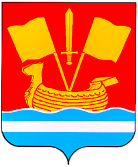 АДМИНИСТРАЦИЯ КИРОВСКОГО МУНИЦИПАЛЬНОГО РАЙОНА ЛЕНИНГРАДСКОЙ ОБЛАСТИП О С Т А Н О В Л Е Н И Еот 23 ноября 2023 г. № 1485О внесении изменений в постановлениеадминистрации Кировского муниципального района Ленинградской области от 23.12.2021 № 2111 «Об утверждении муниципальной программы Кировского муниципального района Ленинградской области «Развитие сельского хозяйства Кировского района Ленинградской области»В соответствии с Федеральными законами от 29.12.2006 № 264-ФЗ 
«О развитии сельского хозяйства», от 10.01.2002 № 7-ФЗ «Об охране окружающей среды», постановлением администрации Кировского муниципального района Ленинградской области от 25.11.2021 № 2012 «Об утверждении Порядка разработки, реализации и оценки эффективности муниципальных программ Кировского муниципального района Ленинградской области»:Внести в муниципальную программу «Развитие сельского хозяйства Кировского района Ленинградской области», утвержденную постановлением администрации Кировского муниципального района Ленинградской области от 23.12.2021 № 2111 (далее – Программа) следующие изменения:Паспорт Программы изложить в редакции, согласно приложению 1 к настоящему постановлению.Пункт 2.1. раздела Общая характеристика сферы реализации Программы, основные проблемы и прогноз развития агропромышленного комплекса Кировского муниципального района Ленинградской области изложить в следующей редакции:«2.1. В агропромышленный комплекс Кировского муниципального района Ленинградской области (далее - Кировский район) входят 13 сельскохозяйственных предприятий, 50 К(Ф)Х, 11 рыбодобывающих предприятий.».Пункт 2.2. раздела Общая характеристика сферы реализации Программы, основные проблемы и прогноз развития агропромышленного комплекса Кировского муниципального района Ленинградской области изложить в следующей редакции:«2.2. В сельхозпроизводстве занято свыше трех тысяч человек, что составляет около 15% от среднесписочной численности работников по району. Заработная плата по предприятиям агропромышленного комплекса по данным Федеральной службы государственной статистики на 2022 год достигла 65 тыс. рублей.».Паспорт Подпрограммы «Развитие молочного скотоводства 
и увеличение производства молока в Кировском районе Ленинградской области» Программы изложить в редакции, согласно приложению 2 к настоящему постановлению.Паспорт Подпрограммы «Поддержка малых форм хозяйствования агропромышленного комплекса Кировского района Ленинградской области» Программы изложить в редакции согласно приложению 3 к настоящему постановлению.Раздел «5.2. Перечень мероприятий Подпрограммы «Поддержка малых форм хозяйствования агропромышленного комплекса Кировского района Ленинградской области» Программы» изложить в следующей редакции:«5.2. Перечень мероприятий ПодпрограммыПроцессная часть (2022 год):Комплекс процессных мероприятий: «Поддержка малых форм хозяйствования агропромышленного комплекса Кировского района Ленинградской области».Мероприятие 1.Субсидия на возмещение части затрат по приобретению комбикорма на содержание сельскохозяйственных животных и птицы крестьянским (фермерским) и лично подсобным хозяйствам, гражданам, ведущим сельскохозяйственную деятельность.Мероприятие 2.Поддержка сельскохозяйственного производства.Процессная часть (2023 год):Комплекс процессных мероприятий: «Поддержка малых форм хозяйствования агропромышленного комплекса Кировского района Ленинградской области».Мероприятие:Поддержка сельскохозяйственного производства.Отраслевые проекты (2024-2026 годы)Отраслевой проект «Развитие агропромышленного комплекса»Мероприятие:Поддержка сельскохозяйственного производства.Результаты выполнения мероприятий Программы (Подпрограммы): увеличение поголовья сельскохозяйственных животных и объема производимой и реализованной продукции.».Паспорт Подпрограммы «Устойчивое развитие сельских территорий Кировского района Ленинградской области» Программы изложить в редакции согласно приложению 4 к настоящему постановлению.Раздел «6.2. Перечень мероприятий Подпрограммы «Устойчивое развитие сельских территорий Кировского района Ленинградской области» Программы» изложить в следующей редакции:«6.2. Перечень мероприятий ПодпрограммыПроектная часть (2022 год):Мероприятия, направленные на достижение цели федерального проекта «Стимулирование инвестиционной деятельности в агропромышленном комплексе».Проект 1. Проведение кадастровых работ по образованию земельных участков из состава земель сельскохозяйственного назначения. Проектная часть (2023 год):Федеральные проекты, не входящие в состав национальных проектов:Федеральный проект «Вовлечение в оборот и комплексная мелиорация земель сельскохозяйственного назначения»Мероприятие 1. Проведение кадастровых работ.Проектная часть (2024-2026 годы):Отраслевые проекты:Отраслевой проект «Вовлечение в оборот земель сельскохозяйственного назначения»Мероприятие: Подготовка проектов межевания земельных участков и проведение кадастровых работ (проведение кадастровых работ).Отраслевой проект «Подготовка документов и осуществление государственного кадастрового учета и (или) государственной регистрации прав собственности на объекты недвижимого имущества.Мероприятие: Проведение комплексных кадастровых работ.Процессная часть: Комплекс процессных мероприятий: Устойчивое развитие сельских территорий Кировского района Ленинградской области.Мероприятие 1. Популяризация достижений в сельском хозяйстве.Комплекс процессных мероприятий: Снижение негативного воздействия на окружающую среду и восстановление природных ресурсов.Мероприятие 1. Реализация мероприятий по борьбе с борщевиком Сосновского.Мероприятие 2. Ликвидация мест несанкционированного размещения отходов.Результаты выполнения мероприятий Программы (Подпрограммы): вовлечение в оборот земель сельскохозяйственного назначения;улучшение качества окружающей среды и обеспечение экологической безопасности;локализация и ликвидация очагов распространения борщевика Сосновского;организация и проведение выставок и ярмарок «Садовод», «Агрорусь», «Золотая осень».».1.9. Паспорт Подпрограммы «Развитие отрасли растениеводства Кировского района Ленинградской области» Программы изложить 
в редакции, согласно приложению 5 к настоящему постановлению.1.10. Раздел 8. Сведения о показателях (индикаторах) и их значениях муниципальной программы Кировского муниципального района Ленинградской области «Развитие сельского хозяйства Кировского района Ленинградской области» изложить в редакции, согласно приложению 
6 к настоящему постановлению.1.11. Раздел 9. Сведения о порядке сбора информации и методике расчета показателей (индикаторов) муниципальной программы Кировского муниципального района Ленинградской области «Развитие сельского хозяйства Кировского района Ленинградской области» изложить в редакции, согласно приложению 7 к настоящему постановлению.1.12. Раздел 10. План реализации муниципальной программы Кировского муниципального района Ленинградской области «Развитие сельского хозяйства Кировского района Ленинградской области» изложить 
в редакции, согласно приложению 8 к настоящему постановлению.2. Настоящее постановление вступает в силу после официального опубликования в газете «Ладога» и подлежит размещению на сайте администрации Кировского муниципального района Ленинградской области и сети «Интернет».3. Контроль за исполнением настоящего постановления возложить на заместителя главы администрации по экономике и инвестициям.Заместитель главы администрации по ЖКХ                                      М.В. НиловаПриложение 1к постановлению администрацииКировского муниципального районаЛенинградской областиот 23 ноября 2023 г. № 14851. Паспорт муниципальной программы Кировского муниципального района Ленинградской области«Развитие сельского хозяйства Кировского района Ленинградской области»Приложение 2к постановлению администрацииКировского муниципального районаЛенинградской областиот 23 ноября 2023 г. № 14854. Подпрограмма «Развитие молочного скотоводства и увеличение производства молока в Кировском районе Ленинградской области» Программы4.1. Паспорт ПодпрограммыПриложение 3к постановлению администрацииКировского муниципального районаЛенинградской областиот 23 ноября 2023 г. № 14855. Подпрограмма «Поддержка малых форм хозяйствования агропромышленного комплекса Кировского района Ленинградской области» Программы5.1. Паспорт ПодпрограммыПриложение 4к постановлению администрацииКировского муниципального районаЛенинградской областиот 23 ноября 2023 г. № 14856. Подпрограмма «Устойчивое развитие сельских территорий Кировского района Ленинградской области» Программы6.1. Паспорт ПодпрограммыПриложение 5к постановлению администрацииКировского муниципального районаЛенинградской областиот 23 ноября 2023 г. № 14857. Подпрограмма «Развитие отрасли растениеводства Кировского района Ленинградской области» Программы7.1. Паспорт ПодпрограммыПриложение 6к постановлению администрацииКировского муниципального района Ленинградской области                                                             от 23 ноября 2023 г. № 14858. Сведения о показателях (индикаторах) и их значениях муниципальной программы Кировского муниципального района Ленинградской области «Развитие сельского хозяйства Кировского района Ленинградской области»Приложение 7к постановлению администрацииКировского муниципального районаЛенинградской областиот 23ноября 2023 г. № 14859. Сведения о порядке сбора информации и методике расчета показателей (индикаторов) муниципальной программы Кировского муниципального района Ленинградской области«Развитие сельского хозяйства Кировского района Ленинградской области»Приложение 8к постановлению администрацииКировского муниципального районаЛенинградской областиот 23 ноября 2023 г. № 148510. План реализации муниципальной программы Кировского муниципального района Ленинградской области «Развитие сельского хозяйства Кировского района Ленинградской области»Наименование муниципальной программы Муниципальная программа Кировского муниципального района Ленинградской области «Развитие сельского хозяйства Кировского района Ленинградской области» (далее - Программа)Сроки реализации муниципальной программы2022 – 2026 годыОтветственный исполнитель муниципальной программыОтдел развития агропромышленного комплекса администрации Кировского муниципального района Ленинградской области Соисполнитель муниципальной программы Комитет по управлению муниципальным имуществом администрации Кировского муниципального района Ленинградской областиУчастники муниципальной программыСельскохозяйственные предприятия, крестьянские (фермерские) хозяйства (далее – К(Ф)Х), граждане, ведущие личные подсобные хозяйства (далее – ЛПХ), индивидуальные предприниматели, основным видом которых является производство, либо производство и переработка сельскохозяйственной продукции(далее – индивидуальные предприниматели) Цель муниципальной программы- увеличение вклада агропромышленного комплекса района в решение задачи продовольственной безопасности Российской Федерации;- повышение конкурентоспособности продукции, производимой в агропромышленном комплексе района;- укрепление позиций организаций агропромышленного комплекса района на региональных, межрегиональных продовольственных рынках;- создание условий для увеличения объемов производства высококачественной сельскохозяйственной продукции;- улучшение экологической ситуации на территории района;- сохранение чистоты природных территорий и природного биологического разнообразия;- формирование у населения района экологической культуры и бережного отношения к окружающей средеЗадачи муниципальной программы- стимулирование роста производства сельскохозяйственной продукции, производимой в хозяйствах агропромышленного комплекса района;- повышение уровня рентабельности агропромышленного комплекса района;- создание условий для развития малых форм хозяйствования;- создание условий для воспроизводства почвенного плодородия и эффективного использования земель сельскохозяйственного назначения;- снижение негативного воздействия на окружающую среду и восстановление природных ресурсов;- информирование населения района по вопросам экологической культуры и бережного отношения к окружающей средеОжидаемые (конечные) результаты реализации муниципальной программы- увеличение рентабельности продукции до 12 %;- увеличение реализации товарного молока на 5 %;- увеличение производства молока до уровня 5980 тонн; - сохранение поголовья коров в сельскохозяйственных предприятиях – не менее 715 голов;- продуктивность в сельскохозяйственных предприятиях не менее 7340 кг на фуражную корову;- удельный вес племенных коров в общем поголовье коров 100 %;- увеличение поголовья сельскохозяйственных животных (условных голов) на 25 %;- увеличение производства сельскохозяйственной продукции малыми формами хозяйствования;- стабилизация (рост) объемов производства картофеля, овощей (открытого грунта), зерна (фуражного);- локализация и ликвидация очагов распространения борщевика Сосновского;- увеличение объема ликвидированных мест несанкционированного размещения отходов к 2026 году до 673куб.м.Подпрограммы муниципальной программы 1. «Развитие молочного скотоводства и увеличение производства молока в Кировском районе Ленинградской области»2. «Поддержка малых форм хозяйствования агропромышленного комплекса Кировского района Ленинградской области»3. «Устойчивое развитие сельских территорий Кировского района Ленинградской области»4. «Развитие отрасли растениеводства Кировского района Ленинградской области»Проекты, реализуемые в рамках муниципальной программыПроведение кадастровых работ по образованию земельных участков из состава земель сельскохозяйственного назначения, находящихся или относящихся к собственности муниципального образования и (или) земель сельскохозяйственного назначения, расположенных на территории поселений Кировского муниципального района Ленинградской области, государственная собственность на которые не разграничена, в том числе предоставленных в арендуФинансовое обеспечение муниципальной программы – всего, в том числе по годам реализацииФинансовое обеспечение муниципальной Программы составляет 51229,8 тыс. рублей, в том числе:Средства бюджета района составляют 24904,6 тыс. рублей, из них:2022 год – 4553,0 тыс. рублей2023 год – 5066,3 тыс. рублей2024 год – 5178,0 тыс. рублей2025 год – 5166,3тыс. рублей2026 год – 4941,0 тыс. рублейСредства областного бюджета составляют 26325,2 тыс. рублей, из них:2022 год – 4841,0 тыс. рублей2023 год – 6104,2 тыс. рублей2024 год – 4635,3 тыс. рублей2025 год – 6258,7 тыс. рублей2026 год – 4486,0 тыс. рублейСредства федерального бюджета составляют 0,0 тыс. рублей, из них:2022 год2023 год2024 год2025 год2026 годНаименование подпрограммы«Развитие молочного скотоводства и увеличение производства молока в Кировском районе Ленинградской области» (далее - Подпрограмма)Сроки реализации подпрограммы2022 - 2026 годыОтветственный исполнитель подпрограммыОтдел развития агропромышленного комплекса администрации Кировского муниципального района Ленинградской областиУчастники программыСельскохозяйственные предприятия; К(Ф)Х; индивидуальные предприниматели Цель подпрограммы- стимулирование роста производства сельскохозяйственной продукции, производимой в хозяйствах агропромышленного комплекса района;- повышение уровня рентабельности агропромышленного комплекса района;- создание предпосылок для расширения сферы деятельности сельской экономики, повышения занятости, уровня и качества жизни сельского населенияЗадачи подпрограммы- сохранение (увеличение) объемов производства молока и его реализации высшим и первым сортом; - сохранение (увеличение) поголовья коров; - сохранение занятости и доходов сельского населенияОжидаемые (конечные) результаты реализации подпрограммы- увеличение рентабельности продукции до 12 %;- увеличение реализации товарного молока на 5 %;- увеличение производства молока до уровня 5980 тонн; - сохранение поголовья коров в сельскохозяйственных предприятиях – не менее 715 голов;- продуктивность в сельскохозяйственных предприятиях не менее 7340 кг на фуражную корову;- удельный вес племенных коров в общем поголовье коров 100 %.Проекты, реализуемые в рамках подпрограммы-Финансовое обеспечение муниципальной программы – всего, в том числе по годам реализацииФинансовое обеспечение Подпрограммы составляет 8490,0 тыс. рублей, в том числе:средства бюджета района 2022 год – 1418,0 тыс. рублей 2023 год – 1768,0 тыс. рублей2024 год – 1768,0 тыс. рублей2025 год – 1768,0 тыс. рублей2026 год – 1768,0 тыс. рублейНаименование подпрограммы«Поддержка малых форм хозяйствования агропромышленного комплекса Кировского района Ленинградской области» (далее - Подпрограмма)Сроки реализации подпрограммы2022 - 2026 годыОтветственный исполнитель программыОтдел развития агропромышленного комплекса администрации Кировского муниципального района Ленинградской областиУчастники подпрограммыСельскохозяйственные предприятия, К(Ф)Х, ЛПХ, индивидуальные предпринимателиЦель подпрограммы- создание условий для развития малых форм хозяйствования;- повышение уровня самообеспеченности населения сельскохозяйственной продукцией;- рост самозанятости сельского населения в малых формах хозяйствования Задачи подпрограммы- создание условий для развития малых форм хозяйствования;- создание предпосылок для расширения сферы деятельности сельской экономики, повышения занятости, уровня и качества жизни сельского населенияОжидаемые (конечные) результаты реализации подпрограммы- увеличение производства сельскохозяйственной продукции малыми формами хозяйствования;- увеличение поголовья сельскохозяйственных животных условных голов на 25 %Проекты, реализуемые в рамках подпрограммы-Отраслевой проект «Развитие агропромышленного комплекса»Финансовое обеспечение муниципальной программы – всего, в том числе по годам реализацииФинансовое обеспечение Подпрограммы составляет 25329,0 тыс. рублей, в том числе:Средства бюджета района составляет 1131,0 тыс. рублей, из них:2022 год – 1131,0 тыс. рублейСредства областного бюджета составляет 24198,0 тыс. рублей, из них:2022 год – 4796,0 тыс. рублей2023 год – 5980,0 тыс. рублей2024 год – 4500,0 тыс. рублей2025 год – 4436,0 тыс. рублей2026 год – 4486,0 тыс. рублейНаименование подпрограммы«Устойчивое развитие сельских территорий Кировского района Ленинградской области» (далее - Подпрограмма)Сроки реализации подпрограммы2022 - 2026 годыОтветственный исполнитель подпрограммыОтдел развития агропромышленного комплекса администрации Кировского муниципального района Ленинградской областиУчастники подпрограммыОтдел развития агропромышленного комплекса  администрации Кировского муниципального района Ленинградской областиКомитет по управлению муниципальным имуществом администрации Кировского муниципального района Ленинградской областиЦель подпрограммы- популяризация достижений в сельском хозяйстве;- создание условий для вовлечения в оборот земель сельскохозяйственного назначения;- улучшение экологической ситуации на территории района;- сохранение чистоты природных территорий и природного биологического разнообразия;- формирование у населения района экологической культуры и бережного отношения к окружающей средеЗадачи подпрограммы- проведение кадастровых работ по образованию земельных участков сельскохозяйственного назначения, находящихся или относящихся к собственности муниципального образования, и (или) земель сельскохозяйственного назначения, расположенных на территории Кировского муниципального района Ленинградской области, государственная собственность на которые не разграничена (далее – проведение кадастровых работ);- снижение негативного воздействия на окружающую среду и восстановление природных ресурсов;- информирование населения района по вопросам экологической культуры и бережного отношения к окружающей средеОжидаемые (конечные) результаты реализации подпрограммы- вовлечение в оборот земель сельскохозяйственного назначения не менее 633 га; - организация и проведение выставок и ярмарок «Агрорусь», «Садовод», «Золотая осень»;- увеличение объема ликвидированных мест несанкционированного размещения отходов к 2026 году до 673 куб. м.;- локализация и ликвидация очагов распространения борщевика Сосновского Проекты, реализуемые в рамках подпрограммыПроведение кадастровых работ по образованию земельных участков из состава земель сельскохозяйственного назначения, находящихся или относящихся к собственности муниципального образования и (или) земель сельскохозяйственного назначения, расположенных на территории поселений Кировского муниципального района Ленинградской области, государственная собственность на которые не разграничена, в том числе предоставленных в арендуФинансовое обеспечение муниципальной программы – всего, в том числе по годам реализацииФинансовое обеспечение Подпрограммы составляет 9115,8 тыс. рублей, в том числе: Средства бюджета района составляют 6988,6 тыс. рублей, из них:2022 год – 665,0 тыс. рублей2023 год – 1559,3 тыс. рублей2024 год – 1671,0 тыс. рублей2025 год – 1659,3 тыс. рублей2026 год – 1434,0 тыс. рублейСредства областного бюджета составляют 2127,2 тыс. рублей, из них:2022 год – 45,0 тыс. рублей2023 год – 124,2 тыс. рублей2024 год – 135,3 тыс. рублей2025 год – 1822,7 тыс. рублей2026 годСредства федерального бюджета составляют 0,0 тыс. рублей, из них:2022 год2023 год2024 год2025 год2026 годНаименование подпрограммы«Развитие отрасли растениеводства Кировского района Ленинградской области» (далее - Подпрограмма)Сроки реализации подпрограммы2022 - 2026 годыОтветственный исполнитель подпрограммыОтдел развития агропромышленного комплекса администрации Кировского муниципального района Ленинградской областиУчастники программыСельскохозяйственные предприятия, К(Ф)Х, индивидуальные предпринимателиЦель подпрограммыСтимулирование роста производства сельскохозяйственной продукции, производимой в хозяйствах агропромышленного комплекса района;- повышение плодородия почв и качества почв в расчете на 1 гектар посевной площади сельскохозяйственных культурЗадачи подпрограммыЧастичное финансирование и контроль за повышением плодородия почв и качеством почв в расчете на 1 гектар посевной площади сельскохозяйственных культурОжидаемые (конечные) результаты реализации программыСтабилизация (рост) объемов производства картофеля, овощей (открытого грунта), зерна (фуражного)Проекты, реализуемые в рамках подпрограммы-Финансовое обеспечение муниципальной программы – всего, в том числе по годам реализацииФинансовое обеспечение Подпрограммы составляет 8295,0 тыс. рублей, в том числе:Средства бюджета района 2022 год – 1339,0 тыс. рублей2023 год – 1739,0 тыс. рублей2024 год – 1739,0 тыс. рублей2025 год – 1739,0 тыс. рублей2026 год – 1739,0 тыс. рублей№ ппНаименование показателя (индикатора)Наименование показателя (индикатора)Единица измеренияЗначения показателей (индикаторов)Значения показателей (индикаторов)Значения показателей (индикаторов)Значения показателей (индикаторов)Значения показателей (индикаторов)Значения показателей (индикаторов)Значения показателей (индикаторов)Удельный вес подпрограммы (показателя)№ ппНаименование показателя (индикатора)Наименование показателя (индикатора)Единица измерения2020 год(базовый период)2020 год(базовый период)2021 год(оценка)2022 год2023 год2024 год2025 год2026 годУдельный вес подпрограммы (показателя)Муниципальная программа «Развитие сельского хозяйства Кировского района Ленинградской области»Муниципальная программа «Развитие сельского хозяйства Кировского района Ленинградской области»Муниципальная программа «Развитие сельского хозяйства Кировского района Ленинградской области»Муниципальная программа «Развитие сельского хозяйства Кировского района Ленинградской области»Муниципальная программа «Развитие сельского хозяйства Кировского района Ленинградской области»Муниципальная программа «Развитие сельского хозяйства Кировского района Ленинградской области»Муниципальная программа «Развитие сельского хозяйства Кировского района Ленинградской области»Муниципальная программа «Развитие сельского хозяйства Кировского района Ленинградской области»Муниципальная программа «Развитие сельского хозяйства Кировского района Ленинградской области»Муниципальная программа «Развитие сельского хозяйства Кировского района Ленинградской области»Муниципальная программа «Развитие сельского хозяйства Кировского района Ленинградской области»Муниципальная программа «Развитие сельского хозяйства Кировского района Ленинградской области»Муниципальная программа «Развитие сельского хозяйства Кировского района Ленинградской области»1Производство молокаплановое значениетонн/усл. головтонн/усл. головX5173/6505480/6505875/7005875/7005875/7000.121Производство молокафактическое значениетонн/усл. головтонн/усл. голов5060/6000.122Поголовье сельскохозяйственных животныхплановое значениеусл. головусл. головX105010501050105010500.602Поголовье сельскохозяйственных животныхфактическое значениеусл. головусл. голов840,60.603Вовлечение в оборот земель сельскохозяйственного назначенияплановое значениега60633626000.033Вовлечение в оборот земель сельскохозяйственного назначенияфактическое значениега0.034Количество проведенных выставок, ярмарок сельскохозяйственного направленияплановое значениешт333330.044Количество проведенных выставок, ярмарок сельскохозяйственного направленияфактическое значениешт230.045Количество земель, освобожденных от борщевика Сосновскогоплановое значениега127,27,20.035Количество земель, освобожденных от борщевика Сосновскогофактическое значениега0.036Объем ликвидированных мест несанкционированного размещения отходовплановое значениекуб. м.43210800,6800,60.066Объем ликвидированных мест несанкционированного размещения отходовфактическое значениекуб. м.0.067Количествопосевных площадейплановое значениегаXX161616161616161616160.127Количествопосевных площадейфактическое значениега7337330.12№ п/пНаименование показателяЕдиница измеренияВременная характеристикаАлгоритм формированияСрок предоставления отчетностиОтветственный за сбор данных по показателюРеквизиты акта123456781Производство молока тоннежеквартальноСф * Крм = ФР Сф - Ставкафинансирования Кпрм – объем произведенного молока ФР – финансовые  ресурсыДо 1 марта года, следующего за отчетным, отдел развития АПК представляет в отдел экономического развития и инвестиционной деятельности администрации Кировского муниципального района Ленинградской области годовой отчет о реализации Программы и оценку результатов реализации Программы Отдел развития агропромышленного комплекса администрации Кировского муниципального района Ленинградской областиПостановление администрации Кировского муниципального района Ленинградской области от 12.04.2022 № 402 «О порядке предоставления субсидий на развитие агропромышленного комплекса за счет средств, поступивших в порядке субвенций из областного бюджета Ленинградской области в бюджет Кировского муниципального района Ленинградской области на осуществление отдельных государственных полномочий, и за счет средств бюджета Кировского муниципального района Ленинградской области»2Поголовье сельскохозяйственных животных усл. головежеквартальноФр. = Ср * Пу * Крн, где:Фр. - финансовые ресурсыСр - ставка расчетнаяПу - условное поголовьеКрн - расчетная норма комбикормаДо 1 марта года, следующего за отчетным, отдел развития АПК представляет в отдел экономического развития и инвестиционной деятельности администрации Кировского муниципального района Ленинградской области годовой отчет о реализации Программы и оценку результатов реализации Программы Отдел развития агропромышленного комплекса администрации Кировского муниципального района Ленинградской областиПостановление администрации Кировского муниципального района Ленинградской области от 12.04.2022 № 402 «О порядке предоставления субсидий на развитие агропромышленного комплекса за счет средств, поступивших в порядке субвенций из областного бюджета Ленинградской области в бюджет Кировского муниципального района Ленинградской области на осуществление отдельных государственных полномочий, и за счет средств бюджета Кировского муниципального района Ленинградской области»3Вовлечение в оборот земель сельскохозяйственного назначения гаежегодноФр. = Ср * По, где:Фр. - финансовые ресурсыСр - ставка расчетнаяПо - общее количество условных гектаровДо 1 марта года, следующего за отчетным, отдел развития АПК представляет в отдел экономического развития и инвестиционной деятельности администрации Кировского муниципального района Ленинградской области годовой отчет о реализации Программы и оценку результатов реализации Программы Комитет по управлению муниципальным имуществом администрации Кировского муниципального района Ленинградской областиПриказ Леноблкомимущества от 23.03.2020 № 10 «Об установлении максимальной стоимости кадастровых работ по образованию земельных участков из состава земель сельскохозяйственного назначения в Ленинградской области за 1 гектар в целях предоставления субсидии муниципальным образованиям Ленинградской области»4Количество проведенных выставок, ярмарок сельскохозяйственного направленияшт2022-2026 гг.Расчет финансовых средств произведен по среднерыночной цене на данный вид услуги, установленной по результатам опроса организаций – поставщиков соответствующей услугиДо 1 марта года, следующего за отчетным, отдел развития АПК представляет в отдел экономического развития и инвестиционной деятельности администрации Кировского муниципального района Ленинградской области годовой отчет о реализации Программы и оценку результатов реализации Программы Отдел развития агропромышленного комплекса администрации Кировского муниципального района Ленинградской областиПостановление Правительства Ленинградской области от 29.05.2007 № 120 «Об организации розничных рынков и ярмарок на территории Ленинградской области»5Количество земель, освобожденных от борщевика Сосновскогога2023-2026 гг.Расчет финансовых средств произведен по среднерыночной цене на данный вид услуги, установленной по результатам опроса организаций – поставщиков соответствующей услугиДо 1 марта года, следующего за отчетным, отдел развития АПК представляет в отдел экономического развития и инвестиционной деятельности администрации Кировского муниципального района Ленинградской области годовой отчет о реализации Программы и оценку результатов реализации Программы Отдел развития агропромышленного комплекса администрации Кировского муниципального района Ленинградской областиФедеральный закон от 10.01.2002 № 7-ФЗ «Об охране окружающей среды»;6Объем ликвидированных мест несанкционированного размещения отходовкуб. м.2022-2026 гг.Расчет финансовых средств произведен по среднерыночной цене на данный вид услуги, установленной по результатам опроса организаций – поставщиков соответствующей услугиДо 1 марта года, следующего за отчетным, отдел развития АПК представляет в отдел экономического развития и инвестиционной деятельности администрации Кировского муниципального района Ленинградской области годовой отчет о реализации Программы и оценку результатов реализации Программы Отдел развития агропромышленного комплекса администрации Кировского муниципального района Ленинградской областиФедеральный закон от 10.01.2002 № 7-ФЗ «Об охране окружающей среды»;постановление Правительства РФ от 12.11.2016 № 1156 « Об обращении с твердыми коммунальными отходами и внесении изменения в постановление Правительства Российской Федерации от 25.08.2008 № 641»7Количествопосевных площадейгаежегодноСз = По * СрСз – расчетный размер субсидии заявителюСр – ставка расчетная По - количество гектаровДо 1 марта года, следующего за отчетным, отдел развития АПК представляет в отдел экономического развития и инвестиционной деятельности администрации Кировского муниципального района Ленинградской области годовой отчет о реализации Программы и оценку результатов реализации Программы Отдел развития агропромышленного комплекса администрации Кировского муниципального района Ленинградской областиПостановление администрации Кировского муниципального района Ленинградской области от 12.04.2022 № 402 «О порядке предоставления субсидий на развитие агропромышленного комплекса за счет средств, поступивших в порядке субвенций из областного бюджета Ленинградской области в бюджет Кировского муниципального района Ленинградской области на осуществление отдельных государственных полномочий, и за счет средств бюджета Кировского муниципального района Ленинградской области»Наименование муниципальной программы, подпрограммы, структурного элемента Наименование муниципальной программы, подпрограммы, структурного элемента Ответственный исполнитель, соисполнитель, участникГоды реализацииОценка расходов (тыс. руб. в ценах соответствующих лет)Оценка расходов (тыс. руб. в ценах соответствующих лет)Оценка расходов (тыс. руб. в ценах соответствующих лет)Оценка расходов (тыс. руб. в ценах соответствующих лет)Оценка расходов (тыс. руб. в ценах соответствующих лет)Оценка расходов (тыс. руб. в ценах соответствующих лет)Оценка расходов (тыс. руб. в ценах соответствующих лет)Оценка расходов (тыс. руб. в ценах соответствующих лет)Оценка расходов (тыс. руб. в ценах соответствующих лет)Оценка расходов (тыс. руб. в ценах соответствующих лет)Наименование муниципальной программы, подпрограммы, структурного элемента Наименование муниципальной программы, подпрограммы, структурного элемента Ответственный исполнитель, соисполнитель, участникГоды реализациивсегофедеральный бюджетфедеральный бюджетфедеральный бюджетфедеральный бюджетобластной бюджетобластной бюджетместные бюджетыместные бюджетыпрочие источники11234555566778Муниципальная программа Кировского муниципального района Ленинградской области«Развитие сельского хозяйства Кировского района Ленинградской области»Муниципальная программа Кировского муниципального района Ленинградской области«Развитие сельского хозяйства Кировского района Ленинградской области»Отдел развития агропромышленного комплекса администрации Кировского муниципального района Ленинградской областиКомитет по управлению муниципальным имуществом администрации Кировского муниципального района Ленинградской области20229394,04841,04841,04553,04553,0Муниципальная программа Кировского муниципального района Ленинградской области«Развитие сельского хозяйства Кировского района Ленинградской области»Муниципальная программа Кировского муниципального района Ленинградской области«Развитие сельского хозяйства Кировского района Ленинградской области»Отдел развития агропромышленного комплекса администрации Кировского муниципального района Ленинградской областиКомитет по управлению муниципальным имуществом администрации Кировского муниципального района Ленинградской области202311170,56104,26104,25066,35066,3Муниципальная программа Кировского муниципального района Ленинградской области«Развитие сельского хозяйства Кировского района Ленинградской области»Муниципальная программа Кировского муниципального района Ленинградской области«Развитие сельского хозяйства Кировского района Ленинградской области»Отдел развития агропромышленного комплекса администрации Кировского муниципального района Ленинградской областиКомитет по управлению муниципальным имуществом администрации Кировского муниципального района Ленинградской области20249813,34635,34635,35178,05178,0Муниципальная программа Кировского муниципального района Ленинградской области«Развитие сельского хозяйства Кировского района Ленинградской области»Муниципальная программа Кировского муниципального района Ленинградской области«Развитие сельского хозяйства Кировского района Ленинградской области»Отдел развития агропромышленного комплекса администрации Кировского муниципального района Ленинградской областиКомитет по управлению муниципальным имуществом администрации Кировского муниципального района Ленинградской области202511425,06258,76258,75166,35166,3Муниципальная программа Кировского муниципального района Ленинградской области«Развитие сельского хозяйства Кировского района Ленинградской области»Муниципальная программа Кировского муниципального района Ленинградской области«Развитие сельского хозяйства Кировского района Ленинградской области»Отдел развития агропромышленного комплекса администрации Кировского муниципального района Ленинградской областиКомитет по управлению муниципальным имуществом администрации Кировского муниципального района Ленинградской области20269427,04486,04486,04941,04941,0Итого по муниципальной программеИтого по муниципальной программеОтдел развития агропромышленного комплекса администрации Кировского муниципального района Ленинградской областиКомитет по управлению муниципальным имуществом администрации Кировского муниципального района Ленинградской области2022-202651229,826325,226325,224904,624904,6Подпрограмма 1:«Развитие молочного скотоводства и увеличение производства молока в Кировском районе Ленинградской области»Подпрограмма 1:«Развитие молочного скотоводства и увеличение производства молока в Кировском районе Ленинградской области»20221418,01418,01418,0Подпрограмма 1:«Развитие молочного скотоводства и увеличение производства молока в Кировском районе Ленинградской области»Подпрограмма 1:«Развитие молочного скотоводства и увеличение производства молока в Кировском районе Ленинградской области»20231768,01768,01768,0Подпрограмма 1:«Развитие молочного скотоводства и увеличение производства молока в Кировском районе Ленинградской области»Подпрограмма 1:«Развитие молочного скотоводства и увеличение производства молока в Кировском районе Ленинградской области»20241768,01768,01768,0Подпрограмма 1:«Развитие молочного скотоводства и увеличение производства молока в Кировском районе Ленинградской области»Подпрограмма 1:«Развитие молочного скотоводства и увеличение производства молока в Кировском районе Ленинградской области»20251768,01768,01768,0Подпрограмма 1:«Развитие молочного скотоводства и увеличение производства молока в Кировском районе Ленинградской области»Подпрограмма 1:«Развитие молочного скотоводства и увеличение производства молока в Кировском районе Ленинградской области»20261768,01768,01768,0Итого по подпрограмме 1Итого по подпрограмме 12022-20268490,08490,08490,0Процессная частьПроцессная частьПроцессная частьПроцессная частьПроцессная частьПроцессная частьПроцессная частьПроцессная частьПроцессная частьПроцессная частьПроцессная частьПроцессная частьПроцессная частьПроцессная частьКомплекс процессных мероприятий «Развитие молочного скотоводства и увеличение производства молока в Кировском районе Ленинградской области»Комплекс процессных мероприятий «Развитие молочного скотоводства и увеличение производства молока в Кировском районе Ленинградской области»20221418,01418,01418,01418,01418,0Комплекс процессных мероприятий «Развитие молочного скотоводства и увеличение производства молока в Кировском районе Ленинградской области»Комплекс процессных мероприятий «Развитие молочного скотоводства и увеличение производства молока в Кировском районе Ленинградской области»20231768,01768,01768,01768,01768,0Комплекс процессных мероприятий «Развитие молочного скотоводства и увеличение производства молока в Кировском районе Ленинградской области»Комплекс процессных мероприятий «Развитие молочного скотоводства и увеличение производства молока в Кировском районе Ленинградской области»20241768,01768,01768,01768,01768,0Комплекс процессных мероприятий «Развитие молочного скотоводства и увеличение производства молока в Кировском районе Ленинградской области»Комплекс процессных мероприятий «Развитие молочного скотоводства и увеличение производства молока в Кировском районе Ленинградской области»20251768,01768,01768,01768,01768,0Комплекс процессных мероприятий «Развитие молочного скотоводства и увеличение производства молока в Кировском районе Ленинградской области»Комплекс процессных мероприятий «Развитие молочного скотоводства и увеличение производства молока в Кировском районе Ленинградской области»20261768,01768,01768,01768,01768,0Комплекс процессных мероприятий «Развитие молочного скотоводства и увеличение производства молока в Кировском районе Ленинградской области»Комплекс процессных мероприятий «Развитие молочного скотоводства и увеличение производства молока в Кировском районе Ленинградской области»Итого2022-20268490,08490,08490,08490,08490,0Мероприятие 1.Субсидия на возмещение части затрат на 1 литр произведенного молокаМероприятие 1.Субсидия на возмещение части затрат на 1 литр произведенного молока20221418,01418,01418,01418,01418,0Мероприятие 1.Субсидия на возмещение части затрат на 1 литр произведенного молокаМероприятие 1.Субсидия на возмещение части затрат на 1 литр произведенного молока20231768,01768,01768,01768,01768,0Мероприятие 1.Субсидия на возмещение части затрат на 1 литр произведенного молокаМероприятие 1.Субсидия на возмещение части затрат на 1 литр произведенного молока20241768,01768,01768,01768,01768,0Мероприятие 1.Субсидия на возмещение части затрат на 1 литр произведенного молокаМероприятие 1.Субсидия на возмещение части затрат на 1 литр произведенного молока20251768,01768,01768,01768,01768,0Мероприятие 1.Субсидия на возмещение части затрат на 1 литр произведенного молокаМероприятие 1.Субсидия на возмещение части затрат на 1 литр произведенного молока20261768,01768,01768,01768,01768,0Мероприятие 1.Субсидия на возмещение части затрат на 1 литр произведенного молокаМероприятие 1.Субсидия на возмещение части затрат на 1 литр произведенного молокаИтого2022-20268490,08490,08490,08490,08490,0Подпрограмма 2: «Поддержка малых форм хозяйствования агропромышленного комплекса Кировского района Ленинградской области»Подпрограмма 2: «Поддержка малых форм хозяйствования агропромышленного комплекса Кировского района Ленинградской области»20225927,05927,05927,04796,04796,01131,01131,0Подпрограмма 2: «Поддержка малых форм хозяйствования агропромышленного комплекса Кировского района Ленинградской области»Подпрограмма 2: «Поддержка малых форм хозяйствования агропромышленного комплекса Кировского района Ленинградской области»20235980,05980,05980,05980,05980,0Подпрограмма 2: «Поддержка малых форм хозяйствования агропромышленного комплекса Кировского района Ленинградской области»Подпрограмма 2: «Поддержка малых форм хозяйствования агропромышленного комплекса Кировского района Ленинградской области»20244500,04500,04500,04500,04500,020254436,04436,04436,04436,04436,020264486,04486,04486,04486,04486,0Итого по подпрограмме 2Итого по подпрограмме 22022-202625329,025329,025329,024198,024198,01131,01131,0Процессная частьПроцессная частьПроцессная частьПроцессная частьПроцессная частьПроцессная частьПроцессная частьПроцессная частьПроцессная частьПроцессная частьПроцессная частьПроцессная частьПроцессная частьПроцессная частьКомплекс процессных мероприятий «Поддержка малых форм хозяйствования агропромышленного комплекса Кировского района Ленинградской области»20225927,05927,05927,04796,04796,01131,01131,0Комплекс процессных мероприятий «Поддержка малых форм хозяйствования агропромышленного комплекса Кировского района Ленинградской области»20235980,05980,05980,05980,05980,0Комплекс процессных мероприятий «Поддержка малых форм хозяйствования агропромышленного комплекса Кировского района Ленинградской области»ИтогоИтого2022-202311907,011907,011907,010776,010776,01131,01131,0Мероприятие 1.Субсидия на возмещение части затрат по приобретению комбикорма на содержание сельскохозяйственных животных и птицы крестьянским (фермерским) и лично подсобным хозяйствам, гражданам, ведущим сельскохозяйственную деятельность20221131,01131,01131,01131,01131,0Мероприятие 1.Субсидия на возмещение части затрат по приобретению комбикорма на содержание сельскохозяйственных животных и птицы крестьянским (фермерским) и лично подсобным хозяйствам, гражданам, ведущим сельскохозяйственную деятельностьИтогоИтого20221131,01131,01131,01131,01131,0Мероприятие 2.Поддержка сельскохозяйственного производства20224796,04796,04796,04796,04796,0Мероприятие 2.Поддержка сельскохозяйственного производства20235980,05980,05980,05980,05980,0Мероприятие 2.Поддержка сельскохозяйственного производстваИтогоИтого2022-202310776,010776,010776,010776,010776,0Проектная частьПроектная частьПроектная частьПроектная частьПроектная частьПроектная частьПроектная частьПроектная частьПроектная частьПроектная частьПроектная частьПроектная частьПроектная частьПроектная частьОтраслевые проекты20244500,04500,04500,04500,04500,0Отраслевые проекты20254436,04436,04436,04436,04436,0Отраслевые проекты20264486,04486,04486,04486,04486,0Отраслевые проектыИтогоИтого2024-202613422,013422,013422,013422,013422,0Отраслевой проект «Развитие агропромышленного комплекса»20244500,04500,04500,04500,04500,0Отраслевой проект «Развитие агропромышленного комплекса»20254436,04436,04436,04436,04436,0Отраслевой проект «Развитие агропромышленного комплекса»20264486,04486,04486,04486,04486,0Отраслевой проект «Развитие агропромышленного комплекса»ИтогоИтого2024-202613422,013422,013422,013422,013422,0Поддержка сельскохозяйственного производства20244500,04500,04500,04500,04500,0Поддержка сельскохозяйственного производства20254436,04436,04436,04436,04436,0Поддержка сельскохозяйственного производства20264486,04486,04486,04486,04486,0Поддержка сельскохозяйственного производстваИтогоИтого2024-202613422,013422,013422,013422,013422,0Подпрограмма 3: «Устойчивое развитие сельских территорий Кировского района Ленинградской области»Отдел развития агропромышленного комплекса администрации Кировского муниципального района Ленинградской областиКомитет по управлению муниципальным имуществом администрации Кировского муниципального района Ленинградской областиОтдел развития агропромышленного комплекса администрации Кировского муниципального района Ленинградской областиКомитет по управлению муниципальным имуществом администрации Кировского муниципального района Ленинградской области2022710,0710,0710,045,045,0665,0665,0Подпрограмма 3: «Устойчивое развитие сельских территорий Кировского района Ленинградской области»Отдел развития агропромышленного комплекса администрации Кировского муниципального района Ленинградской областиКомитет по управлению муниципальным имуществом администрации Кировского муниципального района Ленинградской областиОтдел развития агропромышленного комплекса администрации Кировского муниципального района Ленинградской областиКомитет по управлению муниципальным имуществом администрации Кировского муниципального района Ленинградской области20231683,51683,51683,5124,2124,21559,31559,3Подпрограмма 3: «Устойчивое развитие сельских территорий Кировского района Ленинградской области»Отдел развития агропромышленного комплекса администрации Кировского муниципального района Ленинградской областиКомитет по управлению муниципальным имуществом администрации Кировского муниципального района Ленинградской областиОтдел развития агропромышленного комплекса администрации Кировского муниципального района Ленинградской областиКомитет по управлению муниципальным имуществом администрации Кировского муниципального района Ленинградской области20241806,31806,31806,3135,3135,31671,01671,0Подпрограмма 3: «Устойчивое развитие сельских территорий Кировского района Ленинградской области»Отдел развития агропромышленного комплекса администрации Кировского муниципального района Ленинградской областиКомитет по управлению муниципальным имуществом администрации Кировского муниципального района Ленинградской областиОтдел развития агропромышленного комплекса администрации Кировского муниципального района Ленинградской областиКомитет по управлению муниципальным имуществом администрации Кировского муниципального района Ленинградской области20253482,03482,03482,01822,71822,71659,31659,3Подпрограмма 3: «Устойчивое развитие сельских территорий Кировского района Ленинградской области»Отдел развития агропромышленного комплекса администрации Кировского муниципального района Ленинградской областиКомитет по управлению муниципальным имуществом администрации Кировского муниципального района Ленинградской областиОтдел развития агропромышленного комплекса администрации Кировского муниципального района Ленинградской областиКомитет по управлению муниципальным имуществом администрации Кировского муниципального района Ленинградской области20261434,01434,01434,01434,01434,0Итого по подпрограмме 3ИтогоИтого2022-20269115,89115,89115,82127,22127,26988,66988,6Проектная частьПроектная частьПроектная частьПроектная частьПроектная частьПроектная частьПроектная частьПроектная частьПроектная частьПроектная частьПроектная частьПроектная частьПроектная частьПроектная частьМероприятия, направленные на достижение цели федерального проекта «Стимулирование инвестиционной деятельности в агропромышленном комплексеМероприятия, направленные на достижение цели федерального проекта «Стимулирование инвестиционной деятельности в агропромышленном комплексе202250,050,050,045,045,05,05,0Мероприятия, направленные на достижение цели федерального проекта «Стимулирование инвестиционной деятельности в агропромышленном комплексеМероприятия, направленные на достижение цели федерального проекта «Стимулирование инвестиционной деятельности в агропромышленном комплексеИтого202250,050,050,045,045,05,05,0Проект 1.Проведение кадастровых работ по образованию земельных участков из земель сельскохозяйственного назначенияПроект 1.Проведение кадастровых работ по образованию земельных участков из земель сельскохозяйственного назначения202250,050,050,045,045,05,05,0Проект 1.Проведение кадастровых работ по образованию земельных участков из земель сельскохозяйственного назначенияПроект 1.Проведение кадастровых работ по образованию земельных участков из земель сельскохозяйственного назначенияИтого202250,050,050,045,045,05,005,00Федеральные проекты, не входящие в состав национальных проектовФедеральные проекты, не входящие в состав национальных проектов2023177,0177,0177,0124,2124,252,852,8Федеральные проекты, не входящие в состав национальных проектовФедеральные проекты, не входящие в состав национальных проектовИтого2023177,0177,0177,0124,2124,252,852,8Федеральный проект «Вовлечение в оборот и комплексная мелиорация земель сельскохозяйственного назначения»Федеральный проект «Вовлечение в оборот и комплексная мелиорация земель сельскохозяйственного назначения»2023177,0177,0177,0124,2124,252,852,8Федеральный проект «Вовлечение в оборот и комплексная мелиорация земель сельскохозяйственного назначения»Федеральный проект «Вовлечение в оборот и комплексная мелиорация земель сельскохозяйственного назначения»Итого2023177,0177,0177,0124,2124,252,852,8Мероприятие Проведение кадастровых работМероприятие Проведение кадастровых работ2023177,0177,0177,0124,2124,252,852,8Мероприятие Проведение кадастровых работМероприятие Проведение кадастровых работИтого2023177,0177,0177,0124,2124,252,852,8Отраслевые проектыОтраслевые проекты2024150,3150,3150,3135,3135,315,015,0Отраслевые проектыОтраслевые проекты20252048,02048,02048,01822,71822,7225,3225,3Отраслевые проектыОтраслевые проекты2026Отраслевые проектыОтраслевые проектыИтого2024-20262198,32198,32198,31958,01958,0240,3240,3Отраслевой проект 1 «Вовлечение в оборот земель сельскохозяйственного назначения»Отраслевой проект 1 «Вовлечение в оборот земель сельскохозяйственного назначения»2024101,3101,3101,391,291,210,110,1Отраслевой проект 1 «Вовлечение в оборот земель сельскохозяйственного назначения»Отраслевой проект 1 «Вовлечение в оборот земель сельскохозяйственного назначения»2025499,7499,7499,7444,7444,755,055,0Отраслевой проект 1 «Вовлечение в оборот земель сельскохозяйственного назначения»Отраслевой проект 1 «Вовлечение в оборот земель сельскохозяйственного назначения»2026Отраслевой проект 1 «Вовлечение в оборот земель сельскохозяйственного назначения»Отраслевой проект 1 «Вовлечение в оборот земель сельскохозяйственного назначения»Итого2024-2026601,0601,0601,0535,9535,965,165,1Подготовка проектов межевания земельных участков и проведение кадастровых работ (проведение кадастровых работ)Подготовка проектов межевания земельных участков и проведение кадастровых работ (проведение кадастровых работ)2024101,3101,3101,391,291,210,110,1Подготовка проектов межевания земельных участков и проведение кадастровых работ (проведение кадастровых работ)Подготовка проектов межевания земельных участков и проведение кадастровых работ (проведение кадастровых работ)2025499,7499,7499,7444,7444,755,055,0Подготовка проектов межевания земельных участков и проведение кадастровых работ (проведение кадастровых работ)Подготовка проектов межевания земельных участков и проведение кадастровых работ (проведение кадастровых работ)2026Подготовка проектов межевания земельных участков и проведение кадастровых работ (проведение кадастровых работ)Подготовка проектов межевания земельных участков и проведение кадастровых работ (проведение кадастровых работ)Итого2024-2026601,0601,0601,0535,9535,965,165,1Отраслевой проект 2 «Подготовка документов и осуществление государственного кадастрового учета и (или) государственной регистрации прав собственности на объекты недвижимого имущества»Отраслевой проект 2 «Подготовка документов и осуществление государственного кадастрового учета и (или) государственной регистрации прав собственности на объекты недвижимого имущества»202449,049,049,044,144,14,94,9Отраслевой проект 2 «Подготовка документов и осуществление государственного кадастрового учета и (или) государственной регистрации прав собственности на объекты недвижимого имущества»Отраслевой проект 2 «Подготовка документов и осуществление государственного кадастрового учета и (или) государственной регистрации прав собственности на объекты недвижимого имущества»20251548,31548,31548,31378,01378,0170,3170,3Отраслевой проект 2 «Подготовка документов и осуществление государственного кадастрового учета и (или) государственной регистрации прав собственности на объекты недвижимого имущества»Отраслевой проект 2 «Подготовка документов и осуществление государственного кадастрового учета и (или) государственной регистрации прав собственности на объекты недвижимого имущества»2026Отраслевой проект 2 «Подготовка документов и осуществление государственного кадастрового учета и (или) государственной регистрации прав собственности на объекты недвижимого имущества»Отраслевой проект 2 «Подготовка документов и осуществление государственного кадастрового учета и (или) государственной регистрации прав собственности на объекты недвижимого имущества»Итого2024-20261597,31597,31597,31422,11422,1175,2175,2Проведение комплексных кадастровых работПроведение комплексных кадастровых работ202449,049,049,044,144,14,94,9Проведение комплексных кадастровых работПроведение комплексных кадастровых работ20251548,31548,31548,31378,01378,0170,3170,3Проведение комплексных кадастровых работПроведение комплексных кадастровых работ2026Проведение комплексных кадастровых работПроведение комплексных кадастровых работИтого2024-20261597,31597,31597,31422,11422,1175,2175,2Процессная частьПроцессная частьПроцессная частьПроцессная частьПроцессная частьПроцессная частьПроцессная частьПроцессная частьПроцессная частьПроцессная частьПроцессная частьПроцессная частьПроцессная частьПроцессная частьКомплексы процессных мероприятийКомплексы процессных мероприятийОтдел развития агропромышленного комплекса администрации Кировского муниципального района Ленинградской области2022660,0660,0660,0660,0Комплексы процессных мероприятийКомплексы процессных мероприятийОтдел развития агропромышленного комплекса администрации Кировского муниципального района Ленинградской области20231506,51506,51506,51506,5Комплексы процессных мероприятийКомплексы процессных мероприятийОтдел развития агропромышленного комплекса администрации Кировского муниципального района Ленинградской области20241656,01656,01656,01656,0Комплексы процессных мероприятийКомплексы процессных мероприятийОтдел развития агропромышленного комплекса администрации Кировского муниципального района Ленинградской области20251434,01434,01434,01434,0Комплексы процессных мероприятийКомплексы процессных мероприятий20261434,01434,01434,01434,0Комплексы процессных мероприятийКомплексы процессных мероприятийИтого2022-20266690,56690,56690,56690,5Комплекс процессных мероприятий «Устойчивое развитие сельских территорий Кировского района Ленинградской области»Комплекс процессных мероприятий «Устойчивое развитие сельских территорий Кировского района Ленинградской области»Отдел развития агропромышленного комплекса администрации Кировского муниципального района Ленинградской области2022533,0533,0533,0533,0Комплекс процессных мероприятий «Устойчивое развитие сельских территорий Кировского района Ленинградской области»Комплекс процессных мероприятий «Устойчивое развитие сельских территорий Кировского района Ленинградской области»Отдел развития агропромышленного комплекса администрации Кировского муниципального района Ленинградской области2023627,4627,4627,4627,4Комплекс процессных мероприятий «Устойчивое развитие сельских территорий Кировского района Ленинградской области»Комплекс процессных мероприятий «Устойчивое развитие сельских территорий Кировского района Ленинградской области»Отдел развития агропромышленного комплекса администрации Кировского муниципального района Ленинградской области2024580,0580,0580,0580,0Комплекс процессных мероприятий «Устойчивое развитие сельских территорий Кировского района Ленинградской области»Комплекс процессных мероприятий «Устойчивое развитие сельских территорий Кировского района Ленинградской области»Отдел развития агропромышленного комплекса администрации Кировского муниципального района Ленинградской области2025358,0358,0358,0358,0Комплекс процессных мероприятий «Устойчивое развитие сельских территорий Кировского района Ленинградской области»Комплекс процессных мероприятий «Устойчивое развитие сельских территорий Кировского района Ленинградской области»Отдел развития агропромышленного комплекса администрации Кировского муниципального района Ленинградской области2026358,0358,0358,0358,0Комплекс процессных мероприятий «Устойчивое развитие сельских территорий Кировского района Ленинградской области»Комплекс процессных мероприятий «Устойчивое развитие сельских территорий Кировского района Ленинградской области»Итого2022-20262456,42456,42456,42456,4Мероприятие 1.Популяризация достижений в сельском хозяйствеМероприятие 1.Популяризация достижений в сельском хозяйстве2022533,0533,0533,0533,0Мероприятие 1.Популяризация достижений в сельском хозяйствеМероприятие 1.Популяризация достижений в сельском хозяйстве2023627,4627,4627,4627,4Мероприятие 1.Популяризация достижений в сельском хозяйствеМероприятие 1.Популяризация достижений в сельском хозяйстве2024580,0580,0580,0580,0Мероприятие 1.Популяризация достижений в сельском хозяйствеМероприятие 1.Популяризация достижений в сельском хозяйстве2025358,0358,0358,0358,0Мероприятие 1.Популяризация достижений в сельском хозяйствеМероприятие 1.Популяризация достижений в сельском хозяйстве2026358,0358,0358,0358,0Мероприятие 1.Популяризация достижений в сельском хозяйствеМероприятие 1.Популяризация достижений в сельском хозяйствеИтого2022-20262456,42456,42456,42456,4Комплекс процессных мероприятий «Снижение негативного воздействия на окружающую среду и восстановление природных ресурсов»Комплекс процессных мероприятий «Снижение негативного воздействия на окружающую среду и восстановление природных ресурсов»2022127,0127,0127,0127,0Комплекс процессных мероприятий «Снижение негативного воздействия на окружающую среду и восстановление природных ресурсов»Комплекс процессных мероприятий «Снижение негативного воздействия на окружающую среду и восстановление природных ресурсов»2023879,1879,1879,1879,1Комплекс процессных мероприятий «Снижение негативного воздействия на окружающую среду и восстановление природных ресурсов»Комплекс процессных мероприятий «Снижение негативного воздействия на окружающую среду и восстановление природных ресурсов»20241076,01076,01076,01076,0Комплекс процессных мероприятий «Снижение негативного воздействия на окружающую среду и восстановление природных ресурсов»Комплекс процессных мероприятий «Снижение негативного воздействия на окружающую среду и восстановление природных ресурсов»20251076,01076,01076,01076,0Комплекс процессных мероприятий «Снижение негативного воздействия на окружающую среду и восстановление природных ресурсов»Комплекс процессных мероприятий «Снижение негативного воздействия на окружающую среду и восстановление природных ресурсов»20261076,01076,01076,01076,0Комплекс процессных мероприятий «Снижение негативного воздействия на окружающую среду и восстановление природных ресурсов»Комплекс процессных мероприятий «Снижение негативного воздействия на окружающую среду и восстановление природных ресурсов»Итого2022-20264234,14234,14234,14234,1Мероприятие 1.Реализация мероприятий по борьбе с борщевиком СосновскогоМероприятие 1.Реализация мероприятий по борьбе с борщевиком Сосновского2022Мероприятие 1.Реализация мероприятий по борьбе с борщевиком СосновскогоМероприятие 1.Реализация мероприятий по борьбе с борщевиком Сосновского2023139,1139,1139,1139,1Мероприятие 1.Реализация мероприятий по борьбе с борщевиком СосновскогоМероприятие 1.Реализация мероприятий по борьбе с борщевиком Сосновского2024336,0336,0336,0336,0Мероприятие 1.Реализация мероприятий по борьбе с борщевиком СосновскогоМероприятие 1.Реализация мероприятий по борьбе с борщевиком Сосновского2025336,0336,0336,0336,0Мероприятие 1.Реализация мероприятий по борьбе с борщевиком СосновскогоМероприятие 1.Реализация мероприятий по борьбе с борщевиком Сосновского2026336,0336,0336,0336,0Мероприятие 1.Реализация мероприятий по борьбе с борщевиком СосновскогоМероприятие 1.Реализация мероприятий по борьбе с борщевиком СосновскогоИтого2022-20261147,11147,11147,11147,1Мероприятие 2.Ликвидация мест несанкционированного размещения отходовМероприятие 2.Ликвидация мест несанкционированного размещения отходов2022127,0127,0127,0127,0Мероприятие 2.Ликвидация мест несанкционированного размещения отходовМероприятие 2.Ликвидация мест несанкционированного размещения отходов2023740,0740,0740,0740,0Мероприятие 2.Ликвидация мест несанкционированного размещения отходовМероприятие 2.Ликвидация мест несанкционированного размещения отходов2024740,0740,0740,0740,0Мероприятие 2.Ликвидация мест несанкционированного размещения отходовМероприятие 2.Ликвидация мест несанкционированного размещения отходов2025740,0740,0740,0740,0Мероприятие 2.Ликвидация мест несанкционированного размещения отходовМероприятие 2.Ликвидация мест несанкционированного размещения отходов2026740,0740,0740,0740,0Мероприятие 2.Ликвидация мест несанкционированного размещения отходовМероприятие 2.Ликвидация мест несанкционированного размещения отходовИтого2022-20263087,03087,03087,03087,0Подпрограмма 4: «Развитие отрасли растениеводства Кировского района Ленинградской области»Подпрограмма 4: «Развитие отрасли растениеводства Кировского района Ленинградской области»Отдел развития агропромышленного комплекса администрации Кировского муниципального района Ленинградской области20221339,01339,01339,01339,0Подпрограмма 4: «Развитие отрасли растениеводства Кировского района Ленинградской области»Подпрограмма 4: «Развитие отрасли растениеводства Кировского района Ленинградской области»Отдел развития агропромышленного комплекса администрации Кировского муниципального района Ленинградской области20231739,01739,01739,01739,0Подпрограмма 4: «Развитие отрасли растениеводства Кировского района Ленинградской области»Подпрограмма 4: «Развитие отрасли растениеводства Кировского района Ленинградской области»Отдел развития агропромышленного комплекса администрации Кировского муниципального района Ленинградской области20241739,01739,01739,01739,0Подпрограмма 4: «Развитие отрасли растениеводства Кировского района Ленинградской области»Подпрограмма 4: «Развитие отрасли растениеводства Кировского района Ленинградской области»Отдел развития агропромышленного комплекса администрации Кировского муниципального района Ленинградской области20251739,01739,01739,01739,0Подпрограмма 4: «Развитие отрасли растениеводства Кировского района Ленинградской области»Подпрограмма 4: «Развитие отрасли растениеводства Кировского района Ленинградской области»Отдел развития агропромышленного комплекса администрации Кировского муниципального района Ленинградской области20261739,01739,01739,01739,0Итого по подпрограмме 4Итого по подпрограмме 4Итого2022-20268295,08295,08295,08295,0Процессная частьПроцессная частьПроцессная частьПроцессная частьПроцессная частьПроцессная частьПроцессная частьПроцессная частьПроцессная частьПроцессная частьПроцессная частьПроцессная частьПроцессная частьПроцессная частьКомплекс процессных мероприятий «Развитие отрасли растениеводства Кировского района Ленинградской области»Комплекс процессных мероприятий «Развитие отрасли растениеводства Кировского района Ленинградской области»20221339,01339,01339,01339,0Комплекс процессных мероприятий «Развитие отрасли растениеводства Кировского района Ленинградской области»Комплекс процессных мероприятий «Развитие отрасли растениеводства Кировского района Ленинградской области»20231739,01739,01739,01739,0Комплекс процессных мероприятий «Развитие отрасли растениеводства Кировского района Ленинградской области»Комплекс процессных мероприятий «Развитие отрасли растениеводства Кировского района Ленинградской области»20241739,01739,01739,01739,0Комплекс процессных мероприятий «Развитие отрасли растениеводства Кировского района Ленинградской области»Комплекс процессных мероприятий «Развитие отрасли растениеводства Кировского района Ленинградской области»20251739,01739,01739,01739,0Комплекс процессных мероприятий «Развитие отрасли растениеводства Кировского района Ленинградской области»Комплекс процессных мероприятий «Развитие отрасли растениеводства Кировского района Ленинградской области»20261739,01739,01739,01739,0Комплекс процессных мероприятий «Развитие отрасли растениеводства Кировского района Ленинградской области»Комплекс процессных мероприятий «Развитие отрасли растениеводства Кировского района Ленинградской области»Итого2022-20268295,08295,08295,08295,0Мероприятие 1.Субсидии на оказание поддержки в стабилизации и развитии отраслей растениеводства сельскохозяйственным товаропроизводителямМероприятие 1.Субсидии на оказание поддержки в стабилизации и развитии отраслей растениеводства сельскохозяйственным товаропроизводителям20221339,01339,01339,01339,0Мероприятие 1.Субсидии на оказание поддержки в стабилизации и развитии отраслей растениеводства сельскохозяйственным товаропроизводителямМероприятие 1.Субсидии на оказание поддержки в стабилизации и развитии отраслей растениеводства сельскохозяйственным товаропроизводителям20231739,01739,01739,01739,0Мероприятие 1.Субсидии на оказание поддержки в стабилизации и развитии отраслей растениеводства сельскохозяйственным товаропроизводителямМероприятие 1.Субсидии на оказание поддержки в стабилизации и развитии отраслей растениеводства сельскохозяйственным товаропроизводителям20241739,01739,01739,01739,0Мероприятие 1.Субсидии на оказание поддержки в стабилизации и развитии отраслей растениеводства сельскохозяйственным товаропроизводителямМероприятие 1.Субсидии на оказание поддержки в стабилизации и развитии отраслей растениеводства сельскохозяйственным товаропроизводителям20251739,01739,01739,01739,0Мероприятие 1.Субсидии на оказание поддержки в стабилизации и развитии отраслей растениеводства сельскохозяйственным товаропроизводителямМероприятие 1.Субсидии на оказание поддержки в стабилизации и развитии отраслей растениеводства сельскохозяйственным товаропроизводителям20261739,01739,01739,01739,0Мероприятие 1.Субсидии на оказание поддержки в стабилизации и развитии отраслей растениеводства сельскохозяйственным товаропроизводителямМероприятие 1.Субсидии на оказание поддержки в стабилизации и развитии отраслей растениеводства сельскохозяйственным товаропроизводителямИтого2022-20268295,08295,08295,08295,0